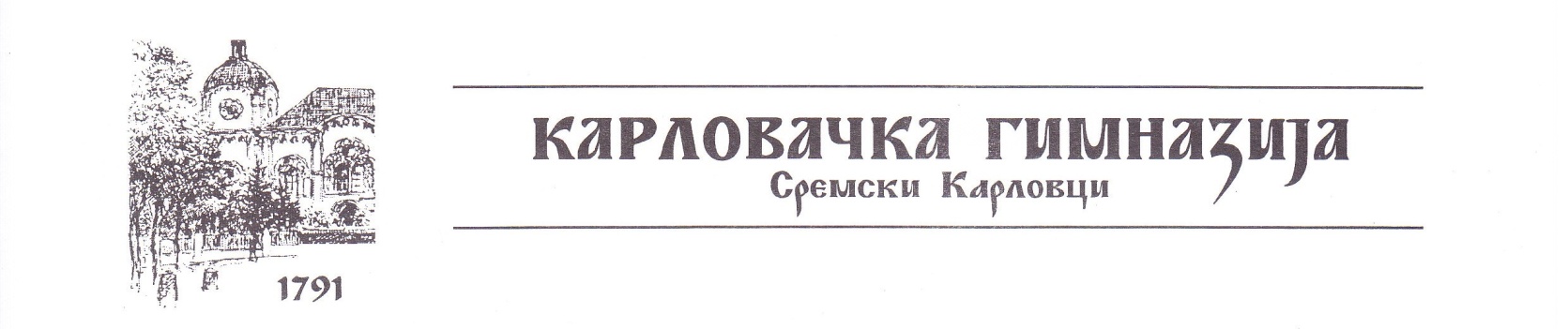 ИНФОРМАЦИЈЕ О ОРИЈЕНТАЦИОНИМ ТЕРМИНИМА ПОЛАГАЊА ПРИЈЕМНИХ ИСПИТА Сви заинтересовани ученици који се нису пријавили за полагање пријемног испита за упис у Карловачку гимназију током месеца априла, моћи ће то да учине електронским путем у периоду од 18.05.2020. до 22.05.2020. године. Термини су оријентациони и подложни су променама.У случају промене термина, обавештење ће благовремено бити објављено на сајту Карловачке гимназије по добијању информација од Министарства просвете, науке и технолошког развоја. Специјализовано одељење за ученике надарене за историју и географијуИСТОРИЈА11.06.2020. 10.00-12.00 часоваСпецијализовано одељење за ученике надарене за историју и географијуГЕОГРАФИЈА11.06.2020.14.00-16.00 часоваФилолошка одељењаСРПСКИ ЈЕЗИК12.06.2020.10.00-12.00 часоваФилолошка одељењаСТРАНИ ЈЕЗИК13.06.2020.10.00-12.00 часова